ECOLE  DES  HAUTES  ETUDES  COMMERCIALES1ère SERIE D'EXERCICESThème : Budget des ventes (méthodes de prévision).Objectif : Pratique et application des méthodes de prévision des ventes.Exercice 01 : [ ajustement linéaire ]Le service commercial d'une entreprise souhaite disposer d'un modèle d'évolution de ses ventes, le tableau ci-dessous représente les ventes réalisées au cours des six dernières périodes, il se demande quel sera le niveau des ventes pour les périodes 7 et 8.Travail demandé : Représentez graphiquement les ventes de cette entreprise en fonction du temps.Justifiez le choix d'un ajustement linéaire.Déterminez les paramètres a et b de la droite d'ajustement.Prévoyez  les ventes des périodes 7 et 8.Exercice 02 : [ ajustement non linéaire ]Une entreprise commerciale distribue en particulier deux produits P1 et P2 qui connaît une forte croissance, les dirigeants souhaitent prévoir les ventes pour l'année prochaine N+1.Vous disposez les statistiques suivantes :Et vous avez les informations complémentaires :Les quantités vendues de P1 relèvent d'une fonction exponentielle.Les quantités vendues de P2 relèvent d'une fonction puissance. Travail demandé : Représentez graphiquement les ventes des deux produits.Déterminez les paramètres a et b.Déterminez la formule de l'équation y.Prévoyez  les ventes de P1 et P2 pour l'année N+1.Exercice 03 : [ ajustement non linéaire ]Une entreprise de service informatique créée depuis cinq ans, ses facturations ont évolué comme suit depuis sa création : Travail demandé : Représentez graphiquement le chiffre d'affaire en fonction du temps.Choisissez une méthode de prévision, et justifiez-la.Déterminez les paramètres a et b (cette fois utilisez le logarithme népérien).Déterminez la formule de l'équation y.Prévoyez  le chiffre d'affaire pour l'année 2012.Exercice 04 : [ corrélation ]L'entreprise TELMOBIL produit et distribue une gamme de téléphones portables renouvelés en permanence pour intégrer les nouvelles technologies de l'information et de la communication (TIC).Un effort publicitaire important est fait, le dirigeant se demande quel est le lien entre les dépenses publicitaires consenties et le niveau du chiffre d'affaire réalisé. L'an prochain, l'entreprise doit lancer un nouveau modèle sur lequel elle compte beaucoup. Le service de comptabilité fournit les statistiques suivantes :Travail demandé : Mesurez le lien de dépendance entre le niveau des ventes et les dépenses publicitaires.Quel sera le chiffre d'affaires si les dépenses publicitaires s'élèvent à 9 millions DA ?  Exercice 05 : [ corrélation ]L'entreprise TRACKS est spécialisée dans la vente d'engins de chantier, elle a relevé pendant sept ans les ventes d'engins TR300 et les kilomètres de routes sur lesquels des chantiers étaient programmés.Travail demandé : Etudiez la corrélation entre les deux variables.Estimez les ventes de TR300 correspondant à 500 kilomètres de routes programmées.  Exercice 06 : [ moyennes mobiles ]Une entreprise distribue du matériel dans un réseau de magasins spécialisés, le caractère saisonnier de son activité l'amène à faire des prévisions à partir de données corrigées des variations saisonnières.Sur les trois dernières années, elle a observé les ventes suivantes :Travail demandé : Représentez graphiquement cette série chronologique.Calculez les moyennes mobiles non centrées (mi) et les moyennes mobiles centrées (Mi) et les coefficients saisonniers (Ci).Les coefficients saisonniers confirment-elles l'hypothèse de la saisonnalité des ventes ?Représentez graphiquement les moyennes mobiles centrées (sur le même graphique).Ajustez la série des moyennes mobiles sur une droite.Prévoyez les ventes pour les quatre trimestres de l'année N+1.Exercice 07 : [ moyennes mobiles ]Le service commercial d'une entreprise vous demande d'élaborer les prévisions des ventes trimestrielles de l'année 2012 pour le produit P, l'analyse des ventes trimestrielles du produit P au cour des quatre derniers exercices a permis de dresser le tableau ci-après :La composante tendancielle des ventes en volume est représentée par la relation : Travail demandé : Calculez les moyennes mobiles non centrées (mi) et les moyennes mobiles centrées (Mi) et les coefficients saisonniers (Ci).Représentez graphiquement les ventes et les moyennes mobiles centrées.Prévoyez les ventes pour les quatre trimestres de l'année 2012.Exercice 08 : [ la méthode de lissage exponentiel ]Vous disposez les statistiques suivantes :N.B : l'unité de mesure des valeurs de tableau ci-dessus est : 1 unité. Travail demandé : Prévoir les ventes de la 7ème année (coefficient de lissage α = 0,8).Exercice 09 : [ la méthode de lissage exponentiel ]On suppose qu'à la fin du 3ème trimestre N, on souhaite déterminer les prévisions de ventes pour le 4ème trimestre N à l'aide de la méthode de lissage exponentiel :N.B : l'unité de mesure des valeurs de tableau ci-dessus est : 1 unité. Travail demandé : Prévoir les ventes du 4ème trimestre (N), (coefficient de lissage α = 0,6).Exercice 10 : [ exercice de synthèse ]L'entreprise FROMAGERIE est spécialisée dans la fabrication et la commercialisation de fromages, depuis trois ans l'entreprise connait une forte croissance de ses ventes, par une diversification de la gamme des fromages proposés et par l'obtention de nouveaux marchés auprès de la grande distribution, la qualité des fromages proposés ainsi que le dynamisme de l'équipe dirigeante conduisent à des prévisions d'accroissement d'activité de l'ordre de 40 % pour l'année N+1 et de 20 % pour N+2.Jusqu'ici aucune étude de l'évolution des ventes n'a été faite, pour mettre en place une gestion prévisionnelle, le directeur administratif vous demande de procéder à une analyse statistique du chiffre d'affaires du produit FR (fromage rouge) représentant un peu plus de 50 % du chiffre d'affaires.Vous disposez des informations figurant ci-après :     Travail demandé : Déterminez l'équation de la droite d'ajustement du chiffre d'affaires par rapport au temps selon la méthode des moindres carrés.En quoi l'examen des deux graphiques 1 et 2 peut-il conduire à remettre en cause l'ajustement linéaire précédent ? comment qualifier le modèle d'ajustement le plus pertinent ? à quel graphique correspond-il ?En utilisant le modèle d'ajustement le plus pertinent, calculez la prévision de chiffre d'affaires pour l'année N+1.Niveau : 3ème année 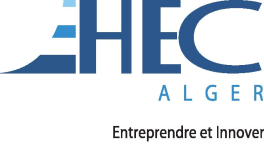 Module : Gestion BudgétaireSpécialité : ManagementEquipe pédagogique :Groupe : 2KHERRI  AbdenacerAnnée académique : 2011/2012BENYEKHLEF  FaizaPériode (x)123456Ventes (y)8421095922115410581298AnnéeN-5N-4N-3N-2N-1NVentes P1295031903640456055806620Ventes P217041082097014601790Année20072008200920102011Chiffre d'affaire (en millier de DA)7401010144521903200Année20072008200920102011Dépenses publicitaires (en millier de DA)47006300660074007200Chiffre d'affaires (en millier de DA)5800064200687007800085300Routes programmées (en km)250320400330300280170Volume annuel des ventes5006007004004504803201er trimestre2ème trimestre3ème trimestre4ème trimestreAnnée N-229602228912957022562Année N-136323282163630227887Année N4367034476443103347220082009201020111er trimestre5245325566602ème trimestre3784184264823ème trimestre3543783944144ème trimestre636692716744Année123456Ventes570550560570560565PériodeAnnée N-1Année N-1Année N-1Année N-1Année NAnnée NAnnée NPériode1er Trim2ème Trim3ème Trim4ème Trim1er Trim2ème Trim3ème TrimVentes708682756733720704735AnnéeN-5N-4N-3N-2N-1NChiffre d'affaires (en milliers de dinars)86811089212628182172473129864